Primary Physical Education and Sport Premium Funding Action Plan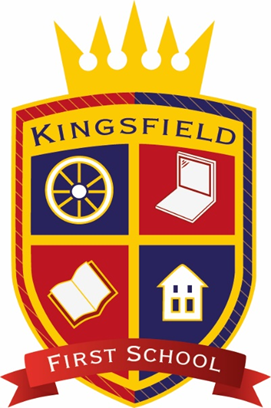 Kingsfield First School 2022-2023What is the PE and Sports Premium Funding?The government is providing funding of over £450 million per annum for academic years 2013-2021 to provide new, substantial primary school sport funding. This funding is being jointly provided by the Departments for education, Health and Culture, Media and Sport and will see money going directly to primary school head teachers to spend on improving the quality of sport and PE for all their children.The sport funding can only be spent on improving sport and PE provision in schools.Purpose of fundingSchools have to spend the sport funding on improving provision of PE and sport but they will have the freedom to choose how they do this.The vision for the Primary PE and Sport Premium: ALL pupils leaving primary school physically literate and with the knowledge, skills and motivation necessary to equip them for a healthy, active lifestyle and lifelong participation in physical activity and sportThe funding has been provided to ensure impact against the following OBJECTIVE: To achieve self-sustaining improvement in the quality of PE and sport in primary schools. It is important to emphasise that the focus of spending must lead to long lasting impact against the vision that will live on well beyond the Primary PE and Sport Premium funding. 	

It is expected that schools will see an improvement against the following 5 key indicators:Key Indicator 1: the engagement of all pupils in regular physical activity - the Chief Medical Officer guidelines recommend that all children and young people aged 5 to 18 engage in at least 60 minutes of physical activity a day, of which 30 minutes should be in schoolKey Indicator 2: the profile of PE and sport is raised across the school as a tool for whole-school improvementKey Indicator 3: increased confidence, knowledge and skills of all staff in teaching PE and sportKey Indicator 4: broader experience of a range of sports and activities offered to all pupilsKey Indicator 5: increased participation in competitive sportHere at Oxhey First School we value the difference physical education and sport can have on children’s lives and we work hard to embrace all the opportunities we can to give pupils access to as many sporting experiences as possible. In addition to this we advocate and use the outdoor environment as much as possible to add value to the curriculum our pupils receive.KINGSFIELD FIRST SCHOOL                                                                        Primary Physical Education and Sport Funding Action Plan2022- 2023Amount of Grant Received – Year:- 2022-2023      £18,970Evidence of need(Why we are doing it)Action PlanWhoTime ScaleFundingBreakdownImpact and Evidence recordKey Indicator 1- the engagement of all pupils in regular physical activity - the Chief Medical Officer guidelines recommend that all children and young people aged 5 to 18 engage in at least 60 minutes of physical activity a day, of which 30 minutes should be in schoolKey Indicator 1- the engagement of all pupils in regular physical activity - the Chief Medical Officer guidelines recommend that all children and young people aged 5 to 18 engage in at least 60 minutes of physical activity a day, of which 30 minutes should be in schoolKey Indicator 1- the engagement of all pupils in regular physical activity - the Chief Medical Officer guidelines recommend that all children and young people aged 5 to 18 engage in at least 60 minutes of physical activity a day, of which 30 minutes should be in schoolKey Indicator 1- the engagement of all pupils in regular physical activity - the Chief Medical Officer guidelines recommend that all children and young people aged 5 to 18 engage in at least 60 minutes of physical activity a day, of which 30 minutes should be in schoolKey Indicator 1- the engagement of all pupils in regular physical activity - the Chief Medical Officer guidelines recommend that all children and young people aged 5 to 18 engage in at least 60 minutes of physical activity a day, of which 30 minutes should be in schoolKey Indicator 1- the engagement of all pupils in regular physical activity - the Chief Medical Officer guidelines recommend that all children and young people aged 5 to 18 engage in at least 60 minutes of physical activity a day, of which 30 minutes should be in schoolKey Indicator 1- the engagement of all pupils in regular physical activity - the Chief Medical Officer guidelines recommend that all children and young people aged 5 to 18 engage in at least 60 minutes of physical activity a day, of which 30 minutes should be in schoolTo ensure children are engaged in physical activity on a daily basis. To motivate all children to be active during lunchtimes. Re-launch KS2 playleaders- rota of leaders, activities and resources.Training sessions for play leaders.Ensure the trim trail, exercise equipment and park is used to its full extent during lunch times.Re-position wall mounted goals once the lower KS 1 playground has been re-surfaced.KA and consultant KAGarySpring 2023Autumn 1Autumn 2£1250 + £405£0£0Play leaders understand how to organise and lead effective lunchtime activities.All children will have access to physical activity at lunchtimes.Boom Box takes place regularly and is well attended.An increase of children are coming to school on their bike and are making healthy choices. To motivate children into being active for 60 minutes per dayPromote the active mile works and how to access other classroom based active brain breaks- jump start johnny, go noodle etc…Install an outdoor timer to ensure children can time their additional active time  Roll out ASM boom box on a FridayKAKAASMstarted Autumn 1 monitored half termlyAutumn 2Autumn 1    £0 £1785 – not installation£1295The daily mile is accessed by all childrenChildren are being encourage to be more active and time their activity.  Children are being encouraged to be more active as part of the school day. To ensure that EY children have access to physical activity on a daily basis.Monitor the use of the physical play equipment within the early years new outdoor area.KAAutumn 2022£0Children in early years access on a daily basis quality outdoor/gross motor resources to encourage them to be active and impact on their fine motor skills. To see how children are getting to school and increase healthier choices in how to get to schoolRoll out Monitor how children are traveling to school with WOW 2 WalkKAAutumn 2 £460Children are aware of how to live a healthy lifestyle in and out of school. To engage and ensure all children are participating in PEInvest in playground equipment to encourage children to be active during their playtime. KA Autumn 2022£1000More children are active at lunchtime. To ensure the park is sustained to a good quality To sand and paint the park Gary £175All children are able to access the park as it has been sustained toa  good use. To ensure all play equipment is fit for purposeTo put protective padding on the multi shoot posts KA and Pentagon play and Gary £500All children are able to use the mult shoot Increase the opportunities for children to improve their gross motor skills Order equipment and create obstacle course to increase opportunities for Early Years childrenKAPentagon playSpring 2023£1500All Early Years children will increase their gross motor skills as a results of more opportunities given. Key Indicator 2- the profile of PE and sport is raised across the school as a tool for whole-school improvementKey Indicator 2- the profile of PE and sport is raised across the school as a tool for whole-school improvementKey Indicator 2- the profile of PE and sport is raised across the school as a tool for whole-school improvementKey Indicator 2- the profile of PE and sport is raised across the school as a tool for whole-school improvementKey Indicator 2- the profile of PE and sport is raised across the school as a tool for whole-school improvementKey Indicator 2- the profile of PE and sport is raised across the school as a tool for whole-school improvementKey Indicator 2- the profile of PE and sport is raised across the school as a tool for whole-school improvementTo promote a coherent and consistent offer for pupils mental health and well being Launch and train mental health champions to promote and look after children’s mental health on the playground at lunch time. Introduce peer mediators.KA RB Lunchtime supervisors Autumn 2022£1500Increase children’s mental health and well being during lunch times. Children will work in harmonious outdoor environment. To raise the profile of sports. To engage children in to different sportsPlan and deliver an active healthy sports week where connections to the local clubs are established.Arrange tasters of new sports and physical activities.Enrichment activities.Ideas from sports champions KASummer 2022£500Children’s awareness and love of a range of sports is increased.To ensure the hall is fit for purpose while completing PE Sand and seal the Hall floor KAAutumn 1 £4000Children are able to use the hall in bare feet while completing dance and gymnastics as it has been sustained to a good quality.To enable all children to participate in lessons. Invest in curriculum equipment to encourage children to be active during their playtimeKA and sports champions Spring 2023£1000100% of PE lessons are fully equippedTo ensure teaching is progressive throughout the school To roll out curriculum intent, implementation and impact statements in line with the national curriculum to all staff KAAutumn 22£0Progression of skills are clear throughout the skill. Key Indicator 3 - increased confidence, knowledge and skills of all staff in teaching PE and sportKey Indicator 3 - increased confidence, knowledge and skills of all staff in teaching PE and sportKey Indicator 3 - increased confidence, knowledge and skills of all staff in teaching PE and sportKey Indicator 3 - increased confidence, knowledge and skills of all staff in teaching PE and sportKey Indicator 3 - increased confidence, knowledge and skills of all staff in teaching PE and sportKey Indicator 3 - increased confidence, knowledge and skills of all staff in teaching PE and sportKey Indicator 3 - increased confidence, knowledge and skills of all staff in teaching PE and sportFurther developments required to develop our PE curriculum- subject leadership evaluation findings.Attend Network Meetings- Virtual/zoom.KAThrough the year£350PE lead will be up to date with current legislation and best practise and be able to continue to drive forward improvements in PE. Increase EYFS staff subject knowledge in PE.Compliance/quality of the delivery of PE in EYFSRMSpring 2023£0Staff are complying with the PE long term plan and all EY children make good or better progress in PD.To ensure pupil outcomes in PE can be evidenced successfully through the use of Evidence Me, in all key stages.Staff to be provided with training on making the best use of the hall PE IPad for evaluating their PEKA and consultant Spring  2023Monitoring of quality Summer 2 2022£500A manageable and effective method of evidencing pupils’ achievements in PE will be established throughout the school.Key Indicator 4 - broader experience of a range of sports and activities offered to all pupilsKey Indicator 4 - broader experience of a range of sports and activities offered to all pupilsKey Indicator 4 - broader experience of a range of sports and activities offered to all pupilsKey Indicator 4 - broader experience of a range of sports and activities offered to all pupilsKey Indicator 4 - broader experience of a range of sports and activities offered to all pupilsKey Indicator 4 - broader experience of a range of sports and activities offered to all pupilsKey Indicator 4 - broader experience of a range of sports and activities offered to all pupilsTo raise the profile of a range of sports and physical activities.Re-launch before & after school clubs- make links with goal coaching & ASMEstablish contact with professional organisations- professional football clubs/players, Tennis via the LTA, Congleton Tag rugby, Cricket club- chance 2 shine & Golf – Congleton Golf Club.  Taster lessons to be sourced for all pupils.  KAStarts Autumn term 2021- ongoing£0- parent pay.All Children, across all key stages have the opportunity to experience a broad range of sports and  physical activities To engage children in different sport Plan and deliver an active healthy sports week where connections to the locals clubs are established KASummer 2023£1000Children’s awareness and love of a range of sports is increased. Key Indicator 5- increased participation in competitive sportKey Indicator 5- increased participation in competitive sportKey Indicator 5- increased participation in competitive sportKey Indicator 5- increased participation in competitive sportKey Indicator 5- increased participation in competitive sportKey Indicator 5- increased participation in competitive sportKey Indicator 5- increased participation in competitive sportTo increase the number of competitive opportunities for pupils. Biddulph cluster schools- inter schools festivals/competitions.Intra school competitions- planned within school throughout the year- 1 per term- Embedding sustainable competition and performances into your curriculum course.Pupils to perform at Inspire Dance Competition les by BHS.KAKAEMTermly meetingsThroughout the year Spring 2022£1500 bus hire£250 – possible bus hire£0 Costumes funded by parent pay Children are being exposed to the element of competition, and local clubsChildren in KS2 to take part in intra competitions/performances through the year.Pupils to attend after school club and perform in front of a large audience.Links to whole school development plan: Development of leadership capacity throughout the schoolLinks to whole school development plan: Development of leadership capacity throughout the schoolLinks to whole school development plan: Development of leadership capacity throughout the schoolLinks to whole school development plan: Development of leadership capacity throughout the schoolLinks to whole school development plan: Development of leadership capacity throughout the schoolLinks to whole school development plan: Development of leadership capacity throughout the schoolLinks to whole school development plan: Development of leadership capacity throughout the schoolEvaluation of plan/ Feed forward information for next year: Evaluation of plan/ Feed forward information for next year: Evaluation of plan/ Feed forward information for next year: Evaluation of plan/ Feed forward information for next year: Evaluation of plan/ Feed forward information for next year: Evaluation of plan/ Feed forward information for next year: Evaluation of plan/ Feed forward information for next year: 